Australian Capital TerritoryPlanning and Development (Technical Amendment—Denman Prospect) Plan Variation 2018 (No 4)Notifiable instrument NI2018—560Technical Amendment No 2018-21made under thePlanning and Development Act 2007, s 89 (Making technical amendments) and s 96 (Effect of approval of estate development plan)Name of instrumentThis instrument is the Planning and Development (Technical Amendment—Denman Prospect) Plan Variation 2018 (No 4).2	CommencementThis instrument commences on the day after its notification day.3	Technical amendmentI am satisfied under section 89 (1) (a) of the Planning and Development Act 2007 (the Act) that the Denman Prospect plan variation is a technical amendment to the Territory Plan. 4	Meaning of Denman Prospect plan variationFor this instrument:Denman Prospect plan variation means the technical amendment to the Territory Plan, variation 2018-21, in the schedule.Note	No consultation was required in relation to the Denman Prospect plan variation under section 87 of the Act.Kathy CusackDelegate of the planning and land authority6 November 2018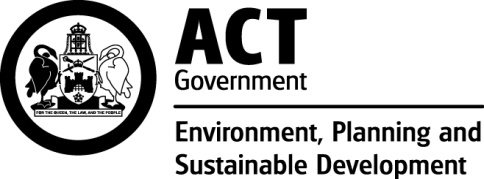 Planning & Development Act 2007Technical Amendmentto the Territory PlanVariation 2018-21Changes to the Denman Prospect Precinct Map and CodeNovember 2018				This page is left intentionally blank Table of Contents1.	INTRODUCTION	31.1	Purpose	31.2	Public consultation	31.3	National Capital Authority	31.4	Process	31.5	Types of technical amendments under the Act	42.	EXPLANATION	52.1	Denman Prospect Precinct Map and Code	53.	TECHNICAL AMENDMENT	73.1	Denman Prospect Precinct Map and Code	7This page is left intentionally blankINTRODUCTIONPurposeThis technical amendment makes the following changes to the Territory Plan:Denman Prospect Precinct Map and CodeThe Denman Prospect Precinct Map and Code is amended to include ongoing provisions for section 72, as described in Part 2 of this document. Public consultationUnder section 87 of the Planning and Development Act 2007 (the Act) this type of technical amendment is not subject to public consultation.  National Capital AuthorityThe National Capital Authority does not need to be advised of this technical amendment as per 1.2.ProcessThis technical amendment has been prepared in accordance with section 87 and made in accordance with section 89 of the Act. Types of technical amendments under the ActThe following categories of technical amendments are provided under section 87 of the Act:Each of the following territory plan variations is a technical amendment for which no consultation is needed before it is made under section 89: (a)	a variation (an error variation) that – would not adversely affect anyone’s rights if approved; andhas as its only object the correction of a formal error in the plan;(b)	a variation to change the boundary of a zone or overlay under section 90A (Rezoning – boundary changes);(c)	a variation, other than one to which subsection (2) (d) applies, in relation to an estate development plan under section 96 (Effect of approval of estate development plan);(d)	a variation required to bring the territory plan into line with the national capital plan;(e)	a variation to omit something that is obsolete or redundant in the territory plan.Each of the following territory plan variations is a technical amendment for which only limited public consultation is needed under section 90:a variation (a code variation) that – would only change a code; andis consistent with the policy purpose and policy framework of the code; andis not an error variation;a variation to change the boundary of a zone under section 90B (Rezoning – development encroaching on adjoining territory land);a variation in relation to a future urban area under section 90C (Technical amendments – future urban areas);a variation in relation to an estate development plan under section 96 (Effect of  approval of estate development plan) if it incorporates an ongoing provision that was not included in the plan under section 94 (3) (g);a variation to clarify the language in the territory plan if it does not change the substance of the plan;a variation to relocate a provision within the territory plan if the substance of the provision is not changed. TA2018-21 has been prepared in accordance with section 87 (1) (c).EXPLANATIONThis part of the technical amendment document explains the changes to be made to the Territory Plan.Denman Prospect Precinct Map and CodeVariation to the Denman Prospect Precinct Map and CodeThe Denman Prospect Precinct Map and Code is varied to incorporate rules and criteria that are consistent with the approved estate development plan.  Denman Prospect Precinct CodeInsert additional rules as described in Part 3 of this document. Existing Figure 4 Denman Prospect residential area 2 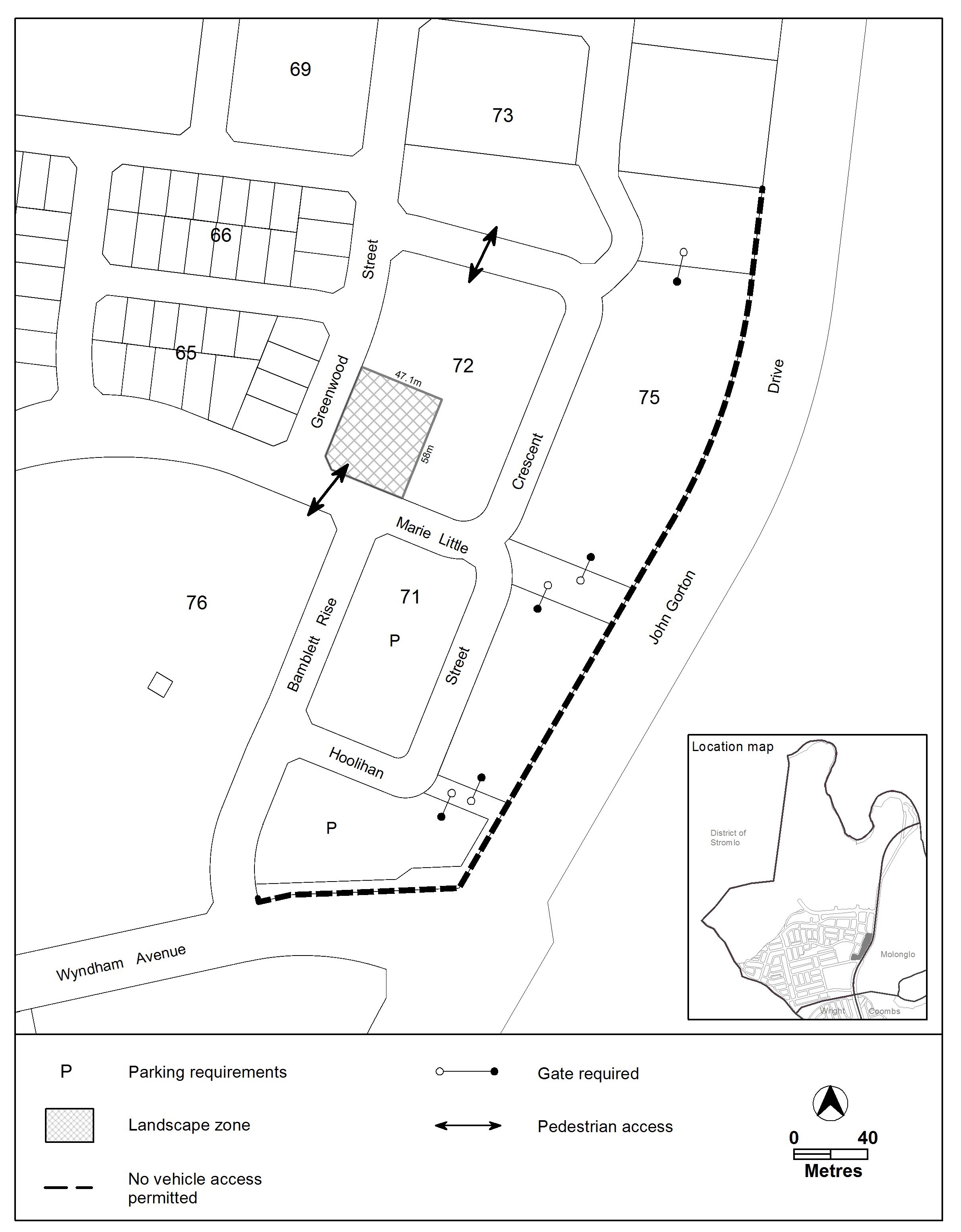 Proposed Figure 4 Denman Prospect residential area 2 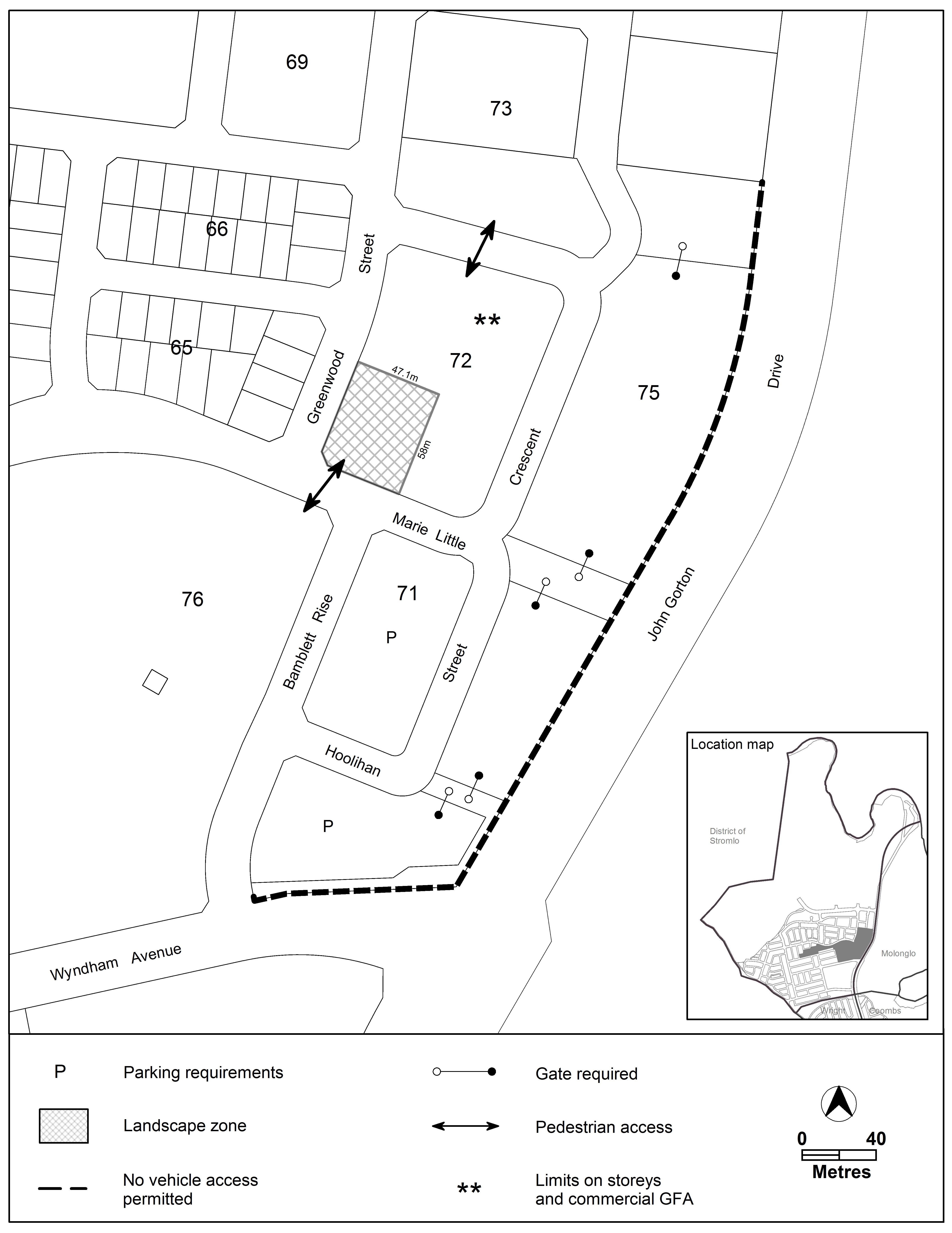 TECHNICAL AMENDMENTThis section of the technical amendment document provides the actual instructions for implementing the changes to the Territory Plan.Denman Prospect Precinct Map and CodeAdditional rules and criteria, RC2 – Residential Area, Element 2: Building and Site ControlsInsert after Rule R12Element 3:  Restrictions on useAdditional rules and criteria, RC2 – Residential Area, Element 2: Building and Site Controls, Figure 4 Denman Prospect residential area 3Substitute Figure 4 Denman Prospect residential area 3Interpretation service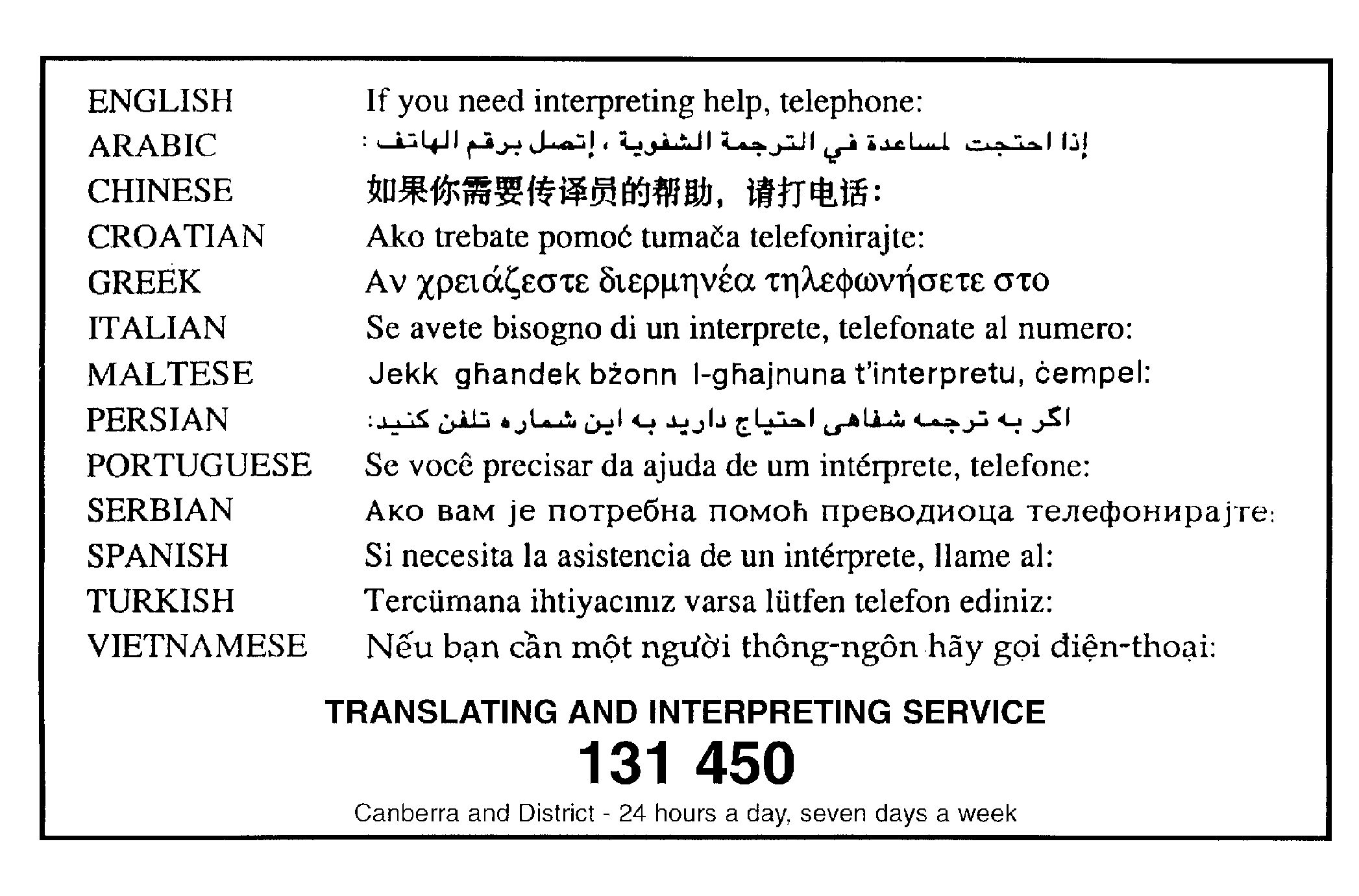 3.0 Commercial GFA3.0 Commercial GFAR13This rule applies to section 72 as identified in Figure 4. The total limit of commercial gross floor area is 1,000m2, with a gross floor area limit of 250m2 per tenancy.  This is a mandatory requirement. There is no applicable criterion.3.1 Maximum storeys3.1 Maximum storeysR14This rule applies to section 72 as identified in Figure 4.  The maximum number of storeys is:3 for that part of the building within 60m of the boundaries of blocks in the Residential RZ1 zone; and6 elsewhere. This is a mandatory requirement. There is no applicable criterion.